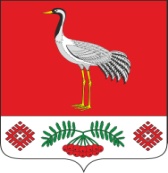 11.01.2022г. №11РОССИЙСКАЯ ФЕДЕРАЦИЯИРКУТСКАЯ ОБЛАСТЬБАЯНДАЕВСКИЙ МУНИЦИПАЛЬНЫЙ РАЙОНТУРГЕНЕВСКОЕ СЕЛЬСКОЕ ПОСЕЛЕНИЕАДМИНИСТРАЦИЯПОСТАНОВЛЕНИЕОБ УТВЕРЖДЕНИИ МУНИЦИПАЛЬНОЙ ПРОГРАММЫ «РАЗВИТИЕ И ПОДДЕРЖКА МАЛОГО И СРЕДНЕГО ПРЕДПРИНИМАТЕЛЬСТВА НА ТЕРРИТОРИИ МУНИЦИПАЛЬНОГО ОБРАЗОВАНИЯ «ТУРГЕНЕВКА» НА 2022-2024 ГОДЫ»В соответствии с Федеральным Законом от 6 октября 2003 года № 131-ФЗ «Об общих принципах организации местного самоуправления в Российской Федерации», Федеральный закон от 24.07.2007 г. № 209-ФЗ «О развитии малого и среднего предпринимательства в Российской Федерации, Уставом муниципального образования «Тургеневка», Администрация муниципального образования «Тургеневка»,ПОСТАНОВЛЯЕТ:Утвердить прилагаемую муниципальную программу "Развитие поддержка малого и среднего предпринимательства на территории муниципального образования «Тургеневка» на 2022-2024 годы"  (Приложение 1);Утвердить прилагаемый Порядок оказания финансовой поддержки субъектам малого и среднего предпринимательства муниципального образования «Тургеневка» (Приложение 2);Финансисту администрации МО «Тургеневка» учесть финансирование программы при формировании бюджета МО «Тургеневка»Настоящее постановление подлежит официальному опубликованию в газете Вестник МО «Тургеневка», а также на официальном сайте МО «Тургеневка» в информационно-телекоммуникационной сети «Интернет».Глава МО «Тургеневка» В.В. СинкевичПриложение №1 к постановлению главы администрацииМО «Тургеневка»	    №11 от 11.01.2022г.Муниципальная программа"Развитие и поддержка малого и среднего предпринимательства на территории муниципального образования «Тургеневка» на 2022-2024 годы"Паспорт целевой программыПланмероприятий по осуществлению муниципальной программы "Развитие и поддержка малого и среднего предпринимательства на территории муниципального образования «Тургеневка» на 2022-2024 годы"Приложение №2к постановлению главы администрацииМО «Тургеневка»	    №11 от 11.01.2022г. ПОРЯДОКоказания финансовой поддержки субъектам малого и среднего предпринимательства на территории муниципального образования «Тургеневка»1. Общие положенияПорядок оказания финансовой поддержки субъектам малого и среднего предпринимательства (далее по тексту - Порядок) разработан в соответствии с Бюджетным кодексом Российской Федерации, Федеральным законом от 24.07.2007 № 209-ФЗ «О развитии малого и среднего предпринимательства в Российской Федерации».Настоящий Порядок определяет цели, условия и порядок организации и проведения конкурса по отбору субъектов малого и среднего предпринимательства (далее по тексту - СМиСП) для оказания им финансовой поддержки в форме субсидии из бюджета поселения (далее по тексту - конкурс), критерии конкурсного отбора, права и обязанности организатора конкурса, порядок контроля за оказанием финансовой поддержки, порядок возврата предоставленной финансовой поддержки.Физические лица, не являющиеся индивидуальными предпринимателями и применяющие специальный налоговый режим "Налог на профессиональный доход", вправе обратиться за оказанием финансовой поддержки в администрацию муниципального образования «Тургеневка». Целью проведения конкурса является отбор СМиСП для оказания им финансовой поддержки в форме предоставления субсидии из бюджета поселения (далее по тексту - финансовая поддержка).Финансовая поддержка оказывается в целях возмещения части затрат, понесенных СМиСП при осуществлении ими предпринимательской деятельности. Конкурс является открытым и основывается на принципах равенства и объективности.Претендентами на участие в конкурсе являются зарегистрированные в поселения юридические лица и индивидуальные предприниматели, отнесенные к СМиСП в соответствии с условиями, установленными законодательством Российской Федерации.Конкурс проводится комиссией по содействию инвестиционной деятельности на территории поселения (далее по тексту - комиссия), состав которой утверждается распоряжением Администрации муниципального образования «Тургеневка».2. Условия подачи и оформления заявки2.1. Заявка на участие в конкурсе (далее по тексту - конкурсная заявка) представляется претендентами на получение финансовой поддержки (далее по тексту - заявитель) и должна включать:- заявку по форме согласно приложению 1 к Порядку;- документы, предусмотренные для каждой формы финансовой поддержки, в соответствии с приложением 2 к Порядку (далее по тексту - документы).Заявитель вправе подать только одну заявку на получение финансовой поддержки, подача заявки на получение финансовой поддержки в нескольких формах не допускается.2.2. Конкурсная заявка принимается и регистрируется в день ее подачи с указанием номера и даты регистрации, а также фамилии, имени и отчества лица, которое произвело регистрацию.2.3. Заявитель вправе в любое время до момента проведения конкурса отозвать свою конкурсную заявку, для чего ему необходимо направить председателю комиссии письменное уведомление. Датой отзыва является дата регистрации письменного уведомления заявителя.2.4. Представленные на конкурс документы не возвращаются.2.5. Члены комиссии и заявители, подавшие конкурсную заявку (далее по тексту - участники конкурса), допущенные к рассмотрению конкурсных заявок, несут ответственность за соблюдение конфиденциальности информации в установленном законодательством порядке.2.6. Ответственность за сохранность конкурсной заявки несет лицо, принявшее конкурсную заявку.3. Критерии конкурсного отбора3.1. Критериями отбора победителей конкурса являются:соблюдение участником конкурса условий финансовой поддержки, установленных приложением 2 к целевой  программе «Развитие и поддержка малого и среднего предпринимательства» на 2022 – 2024 годы (далее по тексту - Программа);количество баллов, набранных по результатам рассмотрения конкурсной заявки участника конкурса в соответствии с Порядком.3.2. Победителями признаются участники конкурса, соответствующие условиям оказания финансовой поддержки, средний балл конкурсной заявки которых превышает 18.3.3. В случае, если конкурсные заявки участников конкурса поданы на сумму, превышающую оставшиеся лимиты финансовой поддержки, установленные в объявлении о конкурсе, и, если участниками конкурса соблюдены условия оказания финансовой поддержки, победителями признаются участники конкурса, чьи конкурсные заявки набрали максимальное количество баллов.4. Порядок проведения конкурса4.1.  Извещение о проведении конкурса опубликовывается в газете Вестник МО «Тургеневка»  и размещается на официальном сайте муниципального образования «Тургеневка» в информационно- телекоммуникационной сети «Интернет» не менее чем за 30 дней до его проведения.Извещение содержит следующие обязательные сведения:- форму торгов (открытый конкурс);- дату, время, место проведения конкурса;- предмет конкурса и предельные размеры лимитов финансовой поддержки;- порядок ознакомления заявителя с процедурой и условиями конкурса;- порядок оформления конкурсных заявок, дату начала и окончания приема конкурсных заявок и документов;- критерии определения победителей конкурса;- способ уведомления об итогах конкурса;- срок для заключения договора об оказании финансовой поддержки;- номер контактного телефона и местонахождение ответственного лица - организатора конкурса.4.2. После получения от заявителей конкурсных заявок в течение семи рабочих дней готовит заключения о соблюдении (несоблюдении) участниками конкурса условий оказания финансовой поддержки, запрашиваемой величине предоставляемой финансовой поддержки и направляет заключения и конкурсные заявки в комиссию.Заключение также должно содержать информацию об участнике конкурса, выбранную форму финансовой поддержки, сведения о предоставленных документах, расчет суммы поддержки.4.3. В оказании финансовой поддержки должно быть отказано в следующих случаях:- не представлены документы, определенные приложением 2 к Порядку, или представлены недостоверные сведения и документы;- участником конкурса не выполнены условия оказания финансовой поддержки, установленные в приложении 2 к Программе;- ранее в отношении участника конкурса было принято решение об оказании аналогичной поддержки, и сроки ее оказания не истекли;  - с момента признания СМиСП, допустившим нарушение порядка и условий оказания финансовой поддержки, в том числе не обеспечившим целевого использования средств финансовой поддержки, прошло менее чем три года.4.4. Комиссия в течение 21 рабочего дня с момента получения конкурсных заявок и заключений по ним рассматривает их и определяет победителей.Для определения количества баллов, набранных по результатам рассмотрения и оценки конкурсной заявки, каждый член комиссии заполняет форму оценки конкурсной заявки согласно приложению 3 к Порядку.4.5. Принятие комиссией решений об оказании финансовой поддержки осуществляется в пределах объемов финансирования, предусмотренных Программой на соответствующий год на реализацию соответствующих мероприятий.4.6. Результаты конкурса оформляются протоколами и подписываются председателем комиссии, а в его отсутствие - заместителем председателя комиссии, и секретарем.4.7. Каждый участник конкурса должен быть проинформирован в письменной форме о решении, принятом комиссией, в течение пяти рабочих дней со дня его принятия.4.8. Участник конкурса имеет право:- получать в администрации информацию об условиях и порядке проведения конкурса;- в случае несогласия с решением комиссии в течение пяти рабочих дней со дня ознакомления с заключением подать апелляцию в комиссию.4.9. Администрация в течение 10 рабочих дней с момента принятия комиссией решения о предоставлении финансовой поддержки заключает от имени Администрации сельского поселения с победителем конкурса договор о предоставлении финансовой поддержки, который должен содержать положения о сроках оказания финансовой поддержки, об ответственности сторон и порядке возврата финансовой поддержки в случае нарушения условий ее предоставления.4.10. Участник конкурса, получивший финансовую поддержку и нарушивший условия ее оказания, обязан вернуть полученные денежные средства в бюджет поселения в полном объеме в течение одного месяца с момента получения требования об их возврате. В случае отказа от добровольного возврата денежных средств, они взыскиваются департаментом в судебном порядке в соответствии с законодательством Российской Федерации.5. Контроль за оказанием финансовой поддержки5.1.  В целях осуществления контроля за оказанием финансовой поддержки и оценки бюджетной эффективности финансовой поддержки по итогам года:5.1.1. Юридические лица, применяющие общую систему налогообложения, не позднее 12 апреля года, следующего за годом оказания финансовой поддержки, представляют в департамент отчет об использовании финансовой поддержки с приложением следующих документов:5.1.1.1. Бухгалтерской отчетности (формы 1, 2) за год, в котором была получена финансовая поддержка, с отметкой налогового органа по месту учета налогоплательщика.5.1.1.2. Справки о среднесписочной численности работников на предприятии и среднемесячной заработной плате одного работника за предшествующий год и последний отчетный период текущего года (формы 1-Т, П-4 или соответствующую справку).5.1.1.3. Справки о состоянии расчетов по налогам, сборам, пеням и штрафам, предоставленной налоговым органом по месту учета налогоплательщика, за последний отчетный период текущего года.5.1.1.4. Пояснительной записки по динамике финансово-экономических показателей и платежей в бюджет поселения.5.1.1.5. Таблицы экономических показателей деятельности в электронном виде и на бумажном носителе.5.1.2. Юридические лица, применяющие специальные налоговые режимы, и индивидуальные предприниматели, применяющие общую систему налогообложения, не позднее 12 мая года, следующего за годом оказания финансовой поддержки, представляют в поселение отчет об использовании финансовой поддержки с приложением следующих документов:5.1.2.1. Налоговой декларации с отметкой налогового органа по месту постановки на учет налогоплательщика.5.1.2.2. Справки о среднесписочной численности работников и среднемесячной заработной плате одного работника:организации - справку о среднесписочной численности работников на предприятии и среднемесячной заработной плате одного работника за предшествующий год и последний отчетный период текущего года (формы 1-Т, П-4 или соответствующую справку);индивидуальные предприниматели - справку о среднесписочной численности работников и среднемесячной заработной плате одного работника за предшествующий год и последний отчетный период текущего года за подписью индивидуального предпринимателя.5.1.2.3. Справки о состоянии расчетов по налогам, сборам, пеням и штрафам, предоставленной налоговым органом по месту учета налогоплательщика, за последний отчетный период текущего года.5.1.2.4. Пояснительной записки о динамике финансово-экономических показателей и платежей в бюджет поселения.5.1.2.5. Таблицы экономических показателей деятельности в электронном виде и на бумажном носителе.       Приложение 1к Порядку оказания финансовой поддержкисубъектам малого и среднего предпринимательстваЗАЯВКАна участие в конкурсе на оказание финансовой поддержки______________________________________________________________________(наименование организации (индивидуального предпринимателя))__________________________________________________________________________________________________________________________________________________________________________________________________________________(номер телефона, факса, адрес электронной почты)просит предоставить в 20___ году финансовую поддержку в форме __________________________________________________________________________________(нужное указать)___________________________________________________________________________________________________________________________________________в размере_____________________________________________________________ ______________________________________________________________________             (сумма прописью)Общие сведения об организации (индивидуальном предпринимателе):1. Регистрационный номер_______________________________________________ 2. Дата регистрации_____________________________________________________ 3. Место регистрации _________________________________________________________________________________________________________________________4. Юридический адрес __________________________________________________ ______________________________________________________________________5. Фактический адрес ___________________________________________________  ______________________________________________________________________6. Размер уставного капитала по состоянию на последнюю отчетную дату (для организаций), тыс. рублей _____________________________________________________________________________________________________________________7. Перечень банков, где на дату составления заявки имеются остатки задолженности по ссудным счетам (в рублях или иностранной валюте) _________________________________________________________________________________________________________________________________________________________________________________________________________________________________________________________________________________________________________________________________________________________________________________________________________________________________________________________________________________________________________8. Перечень расчетных, текущих, валютных счетов с указанием банков __________________________________________________________________________________________________________________________________________________________________________________________________________________________________________________________________________________________________________________________________________________________________________________________________________________________________________________________________________________________________________9. Наличие картотеки № 2 к расчетным счетам _____________________________  _________________________________________________________________________________________________________________________________________________________________________________________________________________10. Банковские реквизиты для оказания финансовой поддержки ______________________________________________________________________________________________________________________________________________________________________________________________________________________________________________________________________________11. ИНН_______________________________________________________________12. Код КПП___________________________________________________________13. Коды ОКВЭД _______________________________________________________14. Код ОКАТО ________________________________________________________15. Код ОКПО _________________________________________________________16. Наименование основного вида деятельности, краткая информация о заявителе - организации (индивидуальном предпринимателе) ____________________________________________________________________________________________________________________________________________________________________________________________________________________________________________________________________________________________________________________________________________________________________________________________________________________________________________________________________________________________________________________________________________________________________________________________________________________________________________________________________________________________________________________________17. Подтверждаем, что у организации (индивидуального предпринимателя) ___________________________ по состоянию на «____» _________ 20___ г. отсутствует просроченная задолженность по выплате заработной платы.Руководитель организации(индивидуальный предприниматель) _____________________________________________________	(подпись)                (инициалы, фамилия)Главный бухгалтер                              ____________________________________________________	(подпись)                   (инициалы, фамилия)М. П.«____» ______________ 20 ___ г.Приложение 2к Порядку оказания финансовой поддержкисубъектам малого и среднего предпринимательстваПеречень документов, необходимых для получения финансовой поддержки:1. Копия свидетельства о государственной регистрации организации (индивидуального предпринимателя). 2. Выписка из Единого государственного реестра юридических лиц (индивидуальных предпринимателей), полученная не ранее чем за три месяца до даты объявления конкурса. 3. Справки из органа государственной статистики и налогового органа о постановке на учет. 4. Сведения о среднесписочной численности работников и среднемесячной заработной плате одного работника: - юридические лица представляют справку о среднесписочной численности работников на предприятии и среднемесячной заработной плате одного работника за предшествующий год и последний отчетный период текущего года (формы 1-Т, П-4 или соответствующая справка); - индивидуальные предприниматели представляют справку о среднесписочной численности работников и среднемесячной заработной плате одного работника за предшествующий год и последний отчетный период текущего года за подписью индивидуального предпринимателя. 5. Копии документов по финансово-хозяйственной деятельности СМиСП: - юридические лица, применяющие общую систему налогообложения, представляют бухгалтерский баланс (форма 1) и отчет о прибылях и убытках (форма 2) за последний финансовый год; - СМиСП, применяющие упрощенную систему налогообложения или систему налогообложения в виде единого налога на вмененный доход для отдельных видов деятельности, представляют налоговую декларацию за последний финансовый год с отметкой налогового органа; - индивидуальные предприниматели, применяющие общую систему налогообложения, представляют налоговую декларацию с отметкой налогового органа за последний финансовый год. 6. Справка о состоянии расчетов по налогам, сборам, пеням и штрафам, представленная налоговым органом по месту учета налогоплательщика за истекший финансовый год, предшествующий году подачи заявки, и последний отчетный период текущего года. 7. Копии кредитных договоров, заверенных банком, с сопроводительным письмом о назначении банковского кредита. 8. Копии платежных документов, подтверждающих уплату процентов по кредиту, или справка банка о текущем состоянии расчетов по кредитному договору.9. Таблица экономических показателей деятельности СМиСП.Наименование 
программыМуниципальная программа "Развитие и поддержка малого и среднего предпринимательства на территории муниципального образования «Тургеневка» на 2022-2024 годы» Основы разработки Программы- п.28 ч.1 ст.14 Федерального закона от 06.10.2003 №131-ФЗ «Об общих принципах организации местного самоуправления в Российской Федерации»;- Федеральный Закон Российской Федерации от 22.07.2008г. №159-ФЗ «Об особенностях отчуждения недвижимого имущества, находящегося в собственности и арендуемого субъектами малого и среднего предпринимательства, и о внесении изменений в отдельные законодательные акты Российской Федерации»- Федеральный закон от 24.07.2007 г. № 209-ФЗ «О развитии малого и среднего предпринимательства в Российской Федерации»;- - Устав муниципального образования «Тургеневка».Разработчик программыАдминистрация муниципального образования «Тургеневка» (далее–АМО «Тургеневка»)Исполнители программыАдминистрация муниципального образования «Тургеневка» (далее–АМО «Тургеневка»)Цель программы-Сохранение и приумножение производственного потенциала малого и среднего предпринимательства на территории муниципального образования «Тургеневка»;- увеличение количества субъектов малого и среднего предпринимательства;- обеспечение занятости населения и развитие самозанятости;- увеличение доли производимых субъектами малого и среднего предпринимательства товаров (работ, услуг);- увеличение доли уплаченных субъектами малого и среднего предпринимательства налогов в доход бюджета муниципального образования «Тургеневка».Основные задачи 
программы- создание благоприятных условий для развития малого и среднего предпринимательства;- оказание административно-организационной и информационной поддержки субъектам малого и среднего предпринимательства, физическим лицам, не являющимся индивидуальными предпринимателями и применяющим специальный налоговый режим "Налог на профессиональный доход";- формирование благоприятного общественного мнения о развитии малого и среднего предпринимательства на территории муниципального образования сельского поселения.Сроки (этапы) реализации программы2022- 2024 годыОбъемы финансирования программы 9 тыс.рублей- бюджет МО «Тургеневка». Объем финансирования может уточняться при формировании бюджета поселения на соответствующий финансовый годПеречень основных направлений программы1. Осуществление административно-организационной и информационной поддержки субъектам малого и среднего предпринимательства физическим лицам, не являющимся индивидуальными предпринимателями и применяющим специальный налоговый режим "Налог на профессиональный доход";2. Оказание имущественной поддержки субъектам малого и среднего предпринимательства физическим лицам, не являющимся индивидуальными предпринимателями и применяющим специальный налоговый режим "Налог на профессиональный доход";Ожидаемые конечные результаты реализации программы1. Количество предпринимателей, получивших консультации и прошедших обучение по основам предпринимательской деятельности;2. Количество проведенных согласований на размещение торговых объектов;3. Количество субъектов малого и среднего предпринимательства (рост/снижение);4.Среднее количество работающих граждан у предпринимателей;5. Количество предпринимателей, участвовавших в ярмарках в селе, на уровне района;6. Количество публикаций в средствах СМИ и на сайте о деятельности предпринимателей;Система организации контроля за исполнением Программы-общий контроль за исполнением Программы осуществляет глава МО «Тургеневка»Наименование мероприятияЗадачиответственныеСроки исполненияПодготовка предложений к проектам законодательных актов по совершенствованию системы налогообложения субъектов малого и среднего предпринимательстваРазвитие исовершенствованиеформ поддержки предпринимательства поселенияАдминистрация МО «Тургеневка»постоянноМониторинг состояния и тенденции развития сферы МСП в сельском поселении в соответствии с требованиями ст.19 № 209-ФЗРасширение доступа субъектов МСП к информационным и аналитическим материаламАдминистрация МО «Тургеневка»постоянноСодействие в развитии системы информационной поддержки МСП, в том числе размещение на сайте администрации информации: -  по актуальным вопросам развития предпринимательской деятельности - виртуальной выставки продукции малых и средних предприятий  Оперативное доведение актуальной информации до субъектов МСП. Содействие продвижению продукции предприятий на новые рынки сбыта. Повышение информированности населенияАдминистрация МО «Тургеневка»постоянноОказание предпринимателям, физическим лицам, не являющимся индивидуальными предпринимателями и применяющим специальный налоговый режим "Налог на профессиональный доход» бесплатных информационных и консультационных услугСнижение административных барьеров развития предпринимательстваАдминистрация МО «Тургеневка»постоянноСодействие в организации семинаров, круглых столов, совещаний и др. по проблемам развития предпринимательской деятельности Повышение уровня информатизации сферы предпринимательстваАдминистрация МО «Тургеневка»постоянно